TOWN of SUTTON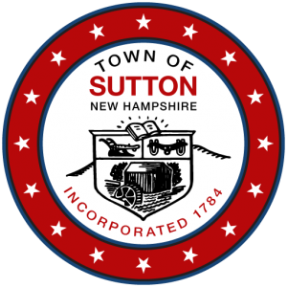 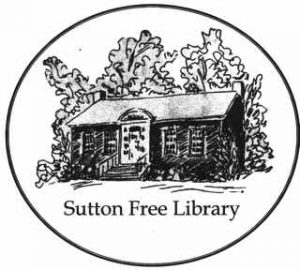 SUTTON FREE LIBRARY5 Corporation Hill RoadSutton Mills, NH 03221Board of TrusteesAgenda for Tuesday, January 11th,  2022Date: 	Tuesday, January 11th, 2022Time: 	7:00 p.m.Location: 	Sutton Free LibraryAgenda:Call to OrderRoll Call, Introduction of guestsPublic CommentsReview of December 2021 meeting draft minutes						CorrespondenceReportsFinancial/Treasurer’s ReportLibrary Director ReportBuilding and Grounds ReportFriendsOld BusinessBudgetNew BusinessAnnouncementsNew Action ItemsAdjournment